ACTIVIDAD SMARTPHONE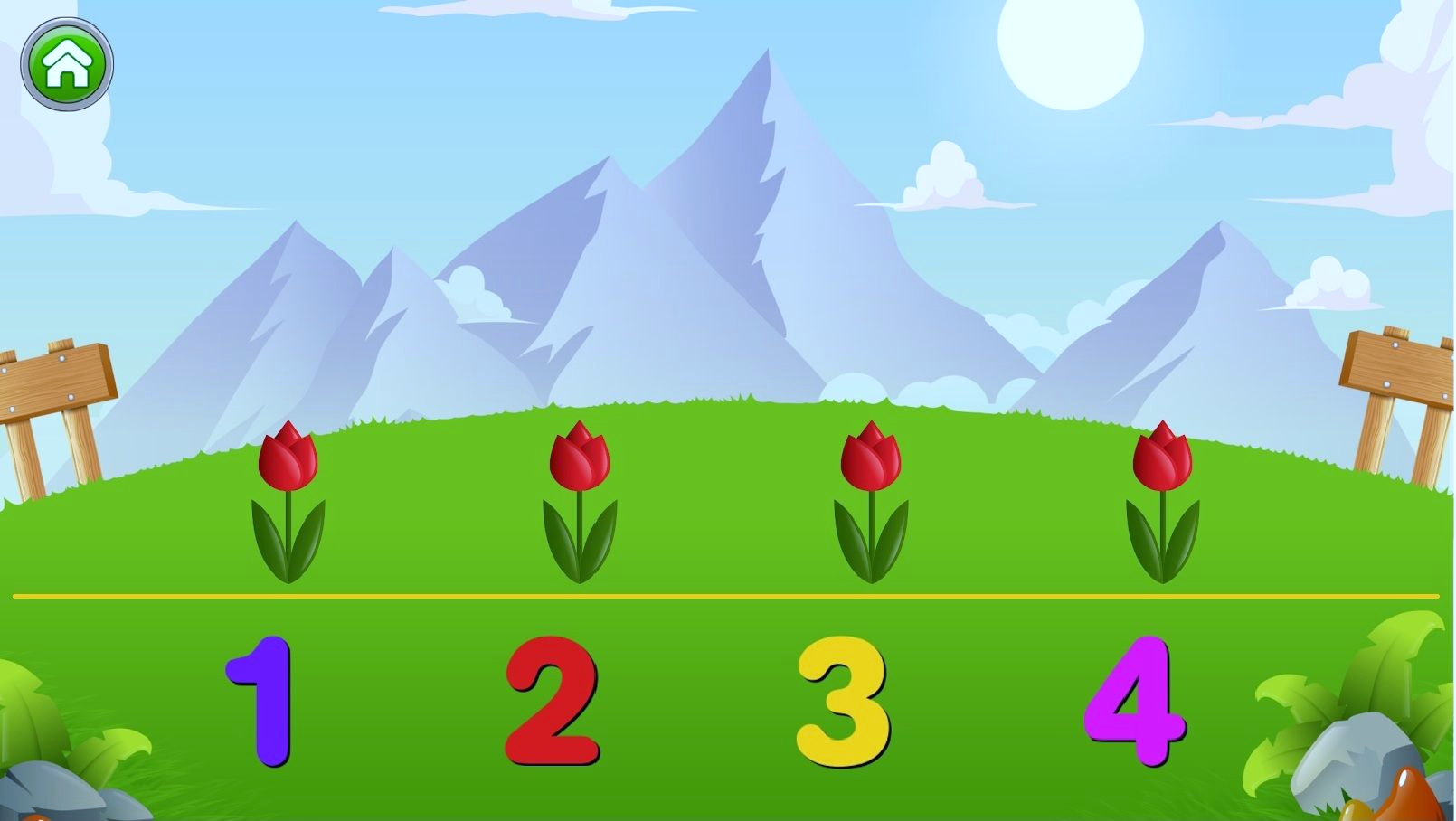 Tomar cinco fotos de momentos que consideren relevantes durante el trabajo con la aplicación. Describe brevemente cada una.Filma un video de más o menos un minuto donde se vea la forma como el grupo trabaja con la aplicación.